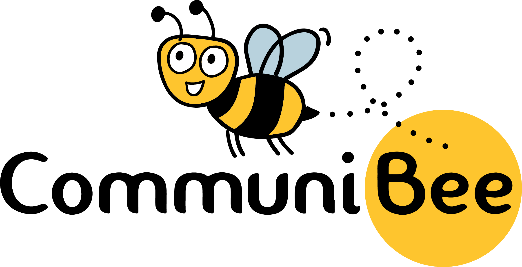 Never Miss Community News or Events Again{insert your community} is pleased to announce the launch of CommuniBee as a communication tool for our neighbourhood.  CommuniBee is a mobile app that promotes awareness and engagement for all residents. Getting the app is easy:Step 1 – Download the CommuniBee App, either from the Google Play or Apple App StoreStep 2 – Sign up for a free accountStep 3 – Select {insert your community} from the list of communitiesKeep Up To Date On Community News
Never miss you community news: from street cleaning to power outages.

Access Community Services
Learn and access your community's amenities, shared spaces, and more.

Report Incidents
From coyote sightings and graffiti, to crime. Let your community know about the things your see.

Discounts & Community Membership
Access a wide range of discounts to local businesses via your community membership, 
accessible via your phone.Download the App for Free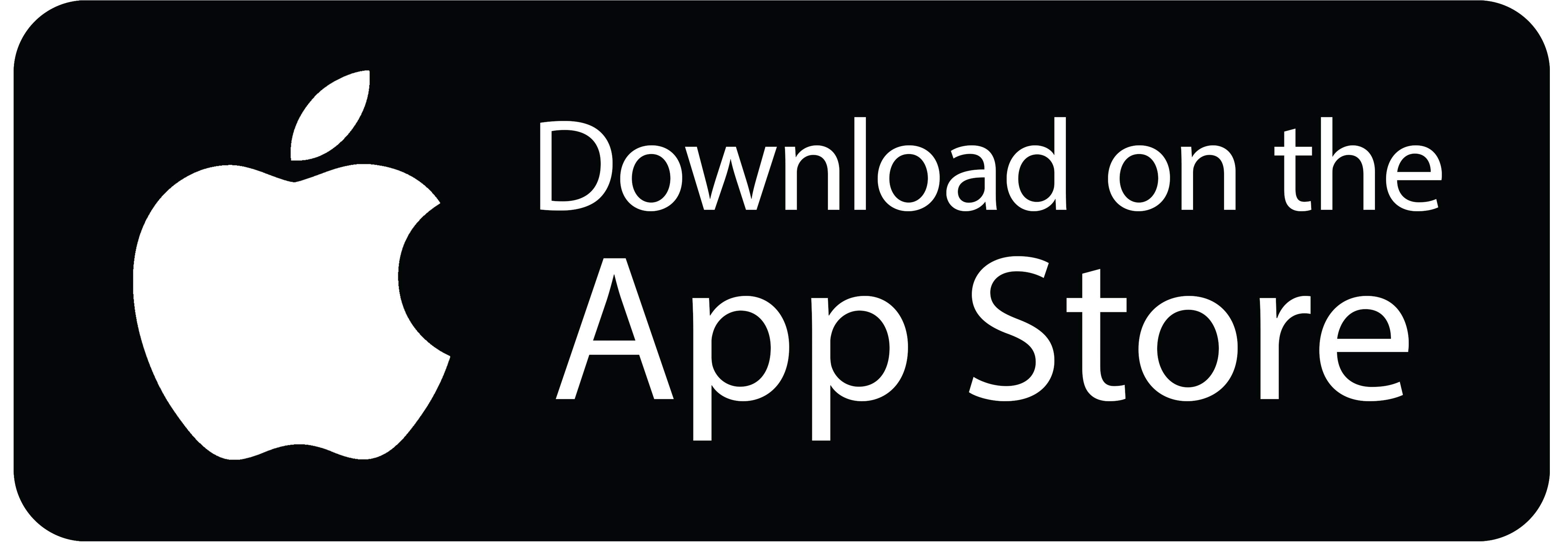 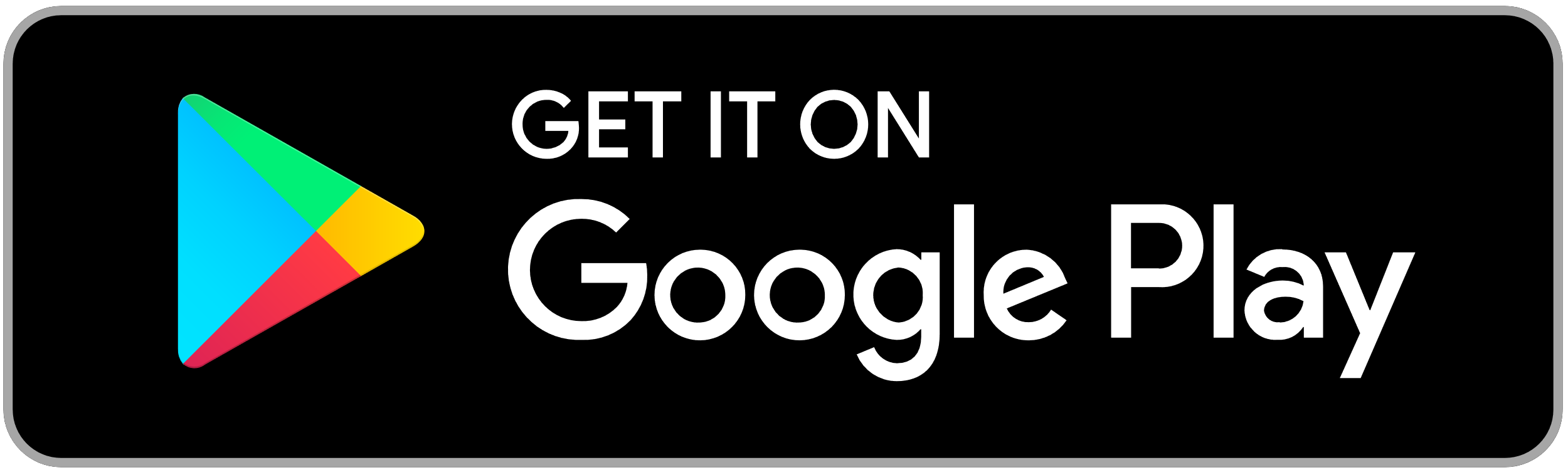 